ライオンズクラブ国際協会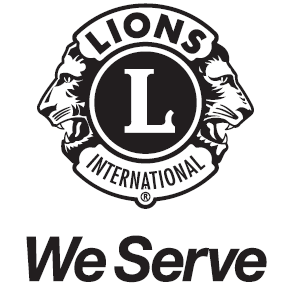 ３３３－Ｃ地区　キャビネット事務局　　　　　　　  　  　　　　　　　　　　　　　　　　　　　https://lionsclub333c.org/　　　　　　　　　　　　　　　　　　　　　　　　　　〒260-0026 千葉市中央区千葉港4-3 千葉県経営者会館 4F 　℡043-243-2528幹発２１－０１８　２０２１年　９月　２４日各ライオンズクラブ会長・幹事　様ライオンズクラブ国際協会３３３－Ｃ地区キャビネット幹事　　Ｌ 脊尾　尚志クラブ支部セミナーのご案内前略　地区・クラブ対象のクラブ支部セミナーの件で、OSEAL調整事務局から下記のご案内が届きましたのでお知らせいたします。草々……………………■【地区・クラブ対象】クラブ支部セミナー　～活用と手続き～日時: 2021年10月11日（月）午後　2:00～3:30　登録URL:　 https://attendee.gotowebinar.com/register/5543510446179873551登録後、ウェビナーの参加に関する情報が記載された確認メールが届きます。本セミナーではクラブ支部活用のメリットや規則をはじめ、結成手続きや管理方法などをご紹介いたします。クラブ支部の管理、毎年きちんと行っていますか？既にクラブ支部を持っている親クラブや、クラブ支部の結成を検討しているクラブはもちろんのこと、地区やクラブをご支援いただくにあたり、複合地区及び地区GMT、SPC/FWTコーディネーターにも聞いていただきたい内容となっております。また、地区キャビネットの皆様にもお役立ていただける内容ですので、ぜひご参加をお願い致します。クラブ支部に関する疑問・質問がありましたら、登録フォームにお気軽にご記入ください。ライオンズクラブ国際協会OSEAL調整事務局 …………………